Простая инструкция для представителей мелкой розничной торговлиНеобходиомое оборудование для работы в системе Глобальной маркировкиТермопринтеры этикеток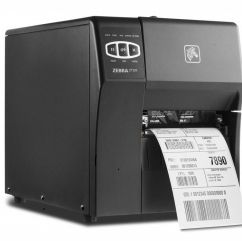 Сканеры штрих кода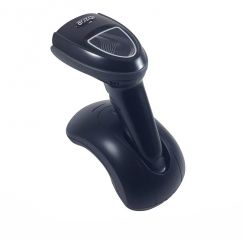 Терминалы сбора данных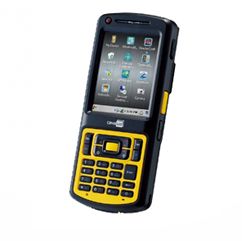 Кассовое оборудование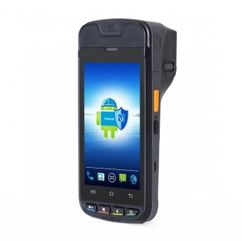 Не понимаете как выбрать?Звоните или пишите нам на почту и мы подберем Вам лучшее оборудование 8 800 350 34 41
 zakaz@weilandt-elektronik.ruили отправляйте заявку и мы быстро свяжемся с Вами!Начало формыТип деятельности*ФИО / ИПКомпанияE-mailТелефонКонец формыКак соответствовать ИС Глобальной Маркировки «Честный ЗНАК».Минимальные требования:Инструкция для собственника торгового объекта мелкой розничной торговли: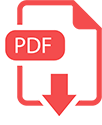 Инструкция для собственника торгового объекта мелкой розничной торговли в формате PDFСкачать1. Подготовиться к работе в ИС «Честный ЗНАК»:Проверить наличие ККТ, соответствующего 54ФЗ.Проверить наличие 2D сканера, подключаемого к ККТ, с поддержкой необходимой для считывания кодов маркировки Data Matrix прошивки.Проверить дополнительно:Наличие УКЭП (Усиленная Квалифицированная Электронная Подпись) для регистрации ККТ в ФНС и ОФД, а также подписания документов электронного документооборота и работе в ЛК ИС «Честный ЗНАК»Наличие интернет-соединения у торгового объекта. Подходит, как выделенная линия, так и мобильный интернет.Наличие регистрации ККТ в ФНС (Федеральная Налоговая Служба) и ОФД (Оператор Фискальных Данных).2. Зарегистрироваться в ИС «Честный ЗНАК».Для того, чтобы иметь возможность самостоятельно получать средства идентификации товара в Системе, отправлять данные о движении товара в ИС «Честный ЗНАК» и работать в системе из личного кабинета. С инструкциями по работе в ЛК можно ознакомиться на сайте: www.честныйзнак.рф*Особенности начального периода работы с ИС Маркировка:На данный момент (13.03.2019г.) ЦРПТ озвучен срок так называемого «карантина», когда будет возможна продажа и ввоз в РФ, как маркированной, так и не маркированной обуви. «Карантин» будет действовать до 31.01.2020 года.Маркировка остатков stock будет возможна для всех участников рынка также до 31.01.2020 года. После 31.01.2020 г. оборот немаркированного товара будет полностью прекращен. В случаях нарушения запрета на оборот немаркированной обувной продукции после 31.01.2020г., к нарушителям будут применяться ст. 171.1. УК РФ и ст. 15.12. КоАП РФ.3. Подробно о маркировке и самих уникальных кодах маркировки.Процедура получения и нанесения уникальных кодов маркировки товара для всех участников оборота товаров обувной продукции:Получить КМ для маркировки может каждый участник оборота.1) Если участник оборота (собственник товара) является членом ГС 1 РУС (Ассоциации автоматической идентификации «ЮНИСКАН/ГС 1 РУС» (далее - ГС 1 РУС)), либо имеет полную информацию о товаре для его полного описания и также является производителем/импортером, то для получения КМ необходимо:зарегистрироваться в ИС МП Честный ЗНАКподать заявку на получение и получить у оператора (ЦРПТ) ПАК (Программно Аппаратный Комплекс) на безвозмездной основеполучить GTIN или ETIN товара (в ГС1РУС или в «Национальном Каталоге Товаров»), либо полностью описать товар (что и будет являться GTIN), а именно: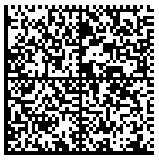 модель производителя (должна совпадать с номером модели указанном в сертификате или декларации соответствия);страна производства;4 знака кода ТНВЭД ЕАЭС;вид обуви;вид материала, использованного для изготовления верха обуви;вид материала, использованного для изготовления подкладки обуви;вид материала, использованного для изготовления низа обуви;бренд (торговая марка);ИНН российского производителя, или ИНН импортера;цвет;размер в штихмассовой системе;наименование товара на этикетке (формируется в свободной форме).Заполнив таким образом карточку товара, получить в ЛК ИС МП GTIN по описанию единицы продукции (товара).сформировать серийный номер товара (для каждой единицы товара собственник товара методом генерации случайных чисел задает серийный номер (13 символов))через ПАК (Программно Аппаратный Комплекс), сгенерировать уникальные двумерные коды DataMatrix в необходимом количествеВ каждый уникальный код DataMatrix заносятся:GTIN или ETIN единицы товараСерийный номер единицы товараКод проверкиВ самом коде DataMatrix уже вшит код криптографической защиты.Сформированные коды (со всеми заполненными полями) с помощью СУЗ (Системы Управления Заказами) по API добавляются в товарные этикетки и распечатываются на термопринтере, а затем наносятся собственником товара на конкретный товар, определенным ИС «Честный ЗНАК» способом, в четком соответствии с товаром.Нанесенные средства идентификации считываются сканером и информация, считанная с этикеток, передается в ИС «Честный ЗНАК» для верификации и введения товара в оборот.С момента передачи данных о товаре в ИС «Честный ЗНАК» товар считается введенным в оборот и отслеживается системой до его выбытия из оборота (продажи/утраты/списания).Стоимость прослеживания уникального кода маркировки взимается в момент введения кода в оборот и, на данный момент, позиционируется в сумме – 50 копеек/код.2) Если участник оборота (собственник товара) не является членом ГС 1 РУС и является оптовым/розничным продавцом товаров, то для получения КМ необходимо:зарегистрироваться в ИС МП Честный ЗНАКполностью описать товар, как описано в п.1 данного вопроса для производителей/импортеровПри отсутствии полной информации о товаре, собственник товара может дать сокращенное описание товара, а именно: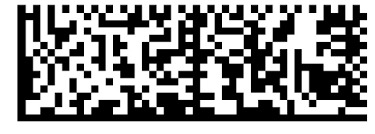 пол обуви (мужская, женская, детская);ИНН собственника товара;2 знака кода ТНВЭД ЕАЭС, т.е. группа «64» (что говорит о принадлежности кода к группе «обувь»);Способ ввода товара в оборот («Ввезен в РФ» или «Произведен в РФ»)сформировать серийный номер товара (для каждой единицы товара собственник товара методом генерации случайных чисел задает серийный номер (13 символов))сгенерировать уникальные двумерные коды DataMatrix на ПАК Оператора (ЦРПТ), при этом Оператор поставляет собственнику товара готовые коды маркировкиВ каждый уникальный код DataMatrix заносятся:GTIN или ETIN единицы товараСерийный номер единицы товараКод проверкиВ самом коде DataMatrix уже вшит код криптографической защиты:Сформированные коды (со всеми заполненными полями) с помощью СУЗ (Системы Управления Заказами) по API добавляются в товарные этикетки и распечатываются на термопринтере, а затем наносятся собственником товара на конкретный товар, определенным ИС «Честный ЗНАК» способом, в четком соответствии с товаром.Нанесенные средства идентификации считываются сканером и информация, считанная с этикеток, передается в ИС «Честный ЗНАК» для верификации и введения товара в оборот.С момента передачи данных о товаре в ИС «Честный ЗНАК» товар считается введенным в оборот и отслеживается системой до его выбытия из оборота (продажи/утраты/списания).Стоимость прослеживания уникального кода маркировки взимается в момент введения кода в оборот и, на данный момент, позиционируется в сумме – 50 копеек/код.КМ с DataMatrix сформированные с полным описанием товара (GTIN и прочим, как в п.1 данного вопроса) действуют бессрочно.Срок действия КМ на остатки с DataMatrix, сформированными с описанием в упрощенном порядке, как в п.2., отсчитывается с даты ввода КМ в оборот и составляет 2 года.Для быстрого определения сроков действия КМ их внешний вид отличается, что хорошо видно на изображениях кодов DataMatrix.4. Об ответственности за сохранность и безопасность индивидуальных кодов маркировки:Ответственность за сохранность уникальных кодов маркировки возлагается на собственника товара (уникальных кодов маркировки). При массовом (пакетном) дублировании кодов (т.е. большого количества разнообразных уникальных кодов) со стороны регулятора будет проведено расследование в отношении собственника кодов (товара). В случаях массового копирования одного кода расследование будет менее строгим.Условия сохранности кодов и меры обязательной безопасности для хранения кодов будут описаны в будущем Постановлении правительства «О порядке введения обязательной маркировки», а точнее в приложении к Постановлению о мерах безопасности по хранению кодов.Все обращения в ИС «Честный ЗНАК»:по вводу товаров в оборотпо выводу товаров из оборотапо агрегации товаровпо изъятию и перекладке товаров из транспортной упаковкипо гашению уникального идентификатора транспортной упаковки первого и второго уровня подтверждаются участником оборота только с помощью УКЭП!Дополнительная информация:Штрафные санкции за несоблюдение положений постановления Правительства РФ о Глобальной Маркировке товаров подробно описаны в Статье 15.12 КоАП РФ и Статье 171.1. УК РФ (оригинальные документы доступны для скачивания на нашем сайте в разделе «Маркировка»).Ст. 15.12 КоАП РФ уже вступила в силу 16.01.2019г.Ст. 171.1. УК РФ уже вступила в силу 8.01.2019г.Все материалы, использованные в данной инструкции, взяты из нормативных документов Государственного оператора ИС Честный ЗНАК.Некоторые положения предложенной инструкции могут измениться после принятия Правительством РФ постановления «О порядке введения глобальной маркировки товаров в РФ». Будущая дата принятия постановления пока не известна, но данное постановление будет принято и вступит в законную силу не позднее первой декады июня 2019 года.Вся информация в инструкции является актуальной на 13.03.2019г. В случае изменений в нормативных документах, инструкция будет приведена в соответствие с актуальными положениями нормативных документов ИС Честный ЗНАК.Законодательные акты:Статья 15.12. Кодекса Российско Федерации об административных правонарушениях "Производство или продажа товаров и продукции, в отношении которых установлены требования по маркировке" в формате PDFСкачатьСтатья 171.1. Уголовного кодекса Российской Федерации "Производство, приобретение, хранение, перевозка или сбыт товаров и продукции без маркировки" в формате PDFСкачатьЗаконодательные Акты Правительства Российской Федерации по Маркировке в формате PDFСкачатьОборудованиеТерминалы сбора данных (ТСД)ПринтерыОнлайн кассыСканерыПрограммное обеспечение (ПО)Аренда оборудованияАренда сканеровАренда ТСДПО (в комплекте с ТСД)Сервис и ремонтО сервисном центреСтоимость и срокиРасходные материалыЭтикеткиКрасящие ленты (Ribbon)ЗапчастиЗапчасти ТСДЗапчасти для сканеровЗапчасти для принтеровИнформация о компанииО компанииНовостиУсловия оплатыУсловия доставкиООО «Вайландт Электроник»Московская область, г. Одинцово,ул. Луговая, д.14 оф.120Тел: +7 (495) 132-34-41Тел: 8 (800) 350 34 41

Часы работы: Пн - Пт с 9:00 до 18:00 без перерыва
Режим работы:пн – пт: с 9:00 до 18:00Информация размещенная на сайте носит ознакомительный характер и не является публичной офертойСтатус:В наличииОтсутствуетДействие:Проверить поддерживает ли ККТ и установленное ПО выбытие товара по формату ИС «Честный ЗНАК»Приобрести онлайн ККТ с ПО, поддерживающим выбытие товара по формату ИС «Честный ЗНАК»Выяснять поддержку формата выбытия необходимо у производителя ККТ и поставщика ПО.Выяснять поддержку формата выбытия необходимо у производителя ККТ и поставщика ПО.Выяснять поддержку формата выбытия необходимо у производителя ККТ и поставщика ПО.Статус:В наличииОтсутствуетДействие:Проверить 2D сканер на считывание кода Data MatrixПриобрести 2D сканер.Выяснить поддерживает ли сканер и его прошивка данный формат можно у производителя, но рекомендуется проверять чтение кодов реальным тестовым считыванием кода Data MatrixВыяснить поддерживает ли сканер и его прошивка данный формат можно у производителя, но рекомендуется проверять чтение кодов реальным тестовым считыванием кода Data MatrixВыяснить поддерживает ли сканер и его прошивка данный формат можно у производителя, но рекомендуется проверять чтение кодов реальным тестовым считыванием кода Data MatrixСтатус:В наличииОтсутствуетДействие:Нет действийПолучить УКЭП у аккредитованной организации.Статус:В наличииОтсутствуетДействиеНет действийПодключить выделенную линию интернет у провайдера или приобрести SIM карту с объемом трафика не менее2 Гб в месяц.Если в ККТ нет слота для установки SIM карты, но ККТ поддерживает WI-Fi, необходимо также приобрести маршрутизатор для SIM карты (мобильного интернета).Если в ККТ нет слота для установки SIM карты, но ККТ поддерживает WI-Fi, необходимо также приобрести маршрутизатор для SIM карты (мобильного интернета).Если в ККТ нет слота для установки SIM карты, но ККТ поддерживает WI-Fi, необходимо также приобрести маршрутизатор для SIM карты (мобильного интернета).Статус:В наличииОтсутствуетДействие:Проверить текущий ОФД на поддержку выбытия кодовData Matrix.а) Выбрать и подключить услуги (заключить договор обслуживания) с ОФД от оператора, поддерживающего выбытие кода маркировки Data Matrix.б) Зарегистрировать ККТ в ФНС и ОФДДля регистрации ККТ в ФНС и ОФД используется УКЭП.ВНИМАНИЕ! На данный момент не все ОФД поддерживают выбытие кодов Data Matrix!Для регистрации ККТ в ФНС и ОФД используется УКЭП.ВНИМАНИЕ! На данный момент не все ОФД поддерживают выбытие кодов Data Matrix!Для регистрации ККТ в ФНС и ОФД используется УКЭП.ВНИМАНИЕ! На данный момент не все ОФД поддерживают выбытие кодов Data Matrix!